Informatīvais ziņojums „Par faktiski veikto valsts sociālās apdrošināšanas obligāto iemaksu pensiju apdrošināšanai ietekmi uz personu sociālo nodrošinājumu”Labklājības ministrija sadarbībā ar Valsts ieņēmumu dienestu (turpmāk – VID) un Valsts sociālās apdrošināšanas aģentūru (turpmāk – VSAA) ir izstrādājusi divpadsmito ziņojumu „Par faktiski veikto valsts sociālās apdrošināšanas obligāto iemaksu pensiju apdrošināšanai ietekmi uz personu sociālo nodrošinājumu” (turpmāk – ziņojums). Ziņojums izstrādāts, pamatojoties uz likuma „Par valsts sociālo apdrošināšanu” (turpmāk – likums) pārejas noteikumu 49. punktu.IevadsKopš 1996. gada 1. janvāra valstī ir ieviesta individualizētā valsts sociālās apdrošināšanas iemaksu uzskaite. No 1998. gada 1. janvāra, kad stājās spēkā likums, sociālās apdrošināšanas pakalpojumi personām tika piešķirti, ja darba devējs bija izpildījis savu pienākumu un faktiski veicis valsts sociālās apdrošināšanas obligātās iemaksas (turpmāk – obligātās iemaksas) valsts sociālās apdrošināšanas speciālajā budžetā (turpmāk – speciālais budžets) (arī līdz 1997. gada 31. decembrim spēkā esošais likums „Par sociālo nodokli” paredzēja pakalpojumu piešķiršanu atbilstoši faktiskajiem maksājumiem).No 2001. gada 14. marta atbilstoši Satversmes tiesas spriedumam lietā Nr. 2000-08–0109 persona ir sociāli apdrošināta, sākot ar dienu, kad tā ieguvusi darba ņēmēja statusu, neatkarīgi no tā, vai faktiski ir veiktas obligātās iemaksas (likuma 5. panta ceturtā daļa un pārejas noteikumu 1.punkts (likuma redakcija, kas bija spēkā līdz 2010. gada 31. decembrim)). Tas nozīmē, ka sociālās apdrošināšanas pakalpojumi personām tiek piešķirti, ņemot vērā sociāli apdrošinātās personas apdrošināšanas kontā reģistrēto informāciju par personas darba ienākumiem, bet VID uzdevums ir piedzīt obligātās iemaksas (darba devējam par laikā nenomaksātajām nodokļu summām aprēķinot nokavējuma naudu). Satversmes tiesa atzina apstrīdēto likuma normu par spēkā neesošu nevis no minētās tiesību normas spēkā stāšanās dienas, bet gan no sprieduma publicēšanas dienas, t.i., tikai no 2001. gada 14. marta.Tomēr, lai uzlabotu to darba ņēmēju sociālo aizsardzību, par kuriem darba devējs no 1991. gada 1. janvāra līdz Satversmes tiesas sprieduma spēkā stāšanās dienai nav veicis obligātās iemaksas, 2005. gada 17. martā tika pieņemti grozījumi likumā, kas stājās spēkā 2005. gada 1. aprīlī. Saskaņā ar šiem grozījumiem no 1991. gada 1. janvāra līdz 2001. gada 13. martam (ieskaitot) persona ir sociāli apdrošināta, sākot ar dienu, kad tā ieguvusi darba ņēmēja statusu vai iesaukta obligātajā aktīvajā militārajā dienestā, neatkarīgi no tā, vai faktiski ir veiktas obligātās iemaksas. Bez tam, personām, kurām laikā no 1996. gada 1. janvāra līdz 2001. gada 13. martam (ieskaitot) tika atteikta bezdarbnieka pabalsta piešķiršana sakarā ar to, ka darba devējs nebija veicis obligātās iemaksas, ar 2009. gada 1. janvāri pensiju apdrošināšanai tiek ieskaitīts arī laika periods līdz deviņiem mēnešiem, kurā personai netika izmaksāts bezdarbnieka pabalsts un kurā tā nav bijusi sociāli apdrošinātas personas statusā (likuma 2008. gada 19. jūnija grozījumi).Ņemot vērā iepriekš minēto, 2005. gada 17. martā un 2008. gada 19. jūnijā pieņemtie grozījumi likumā par apdrošināšanas stāža ieskaitīšanu par periodiem līdz 2001. gada 13. martam ir ievērojami uzlabojuši personu sociālo nodrošinājumu. Jāatzīmē, ka ir tomēr izveidojusies personu kategorija, kas obligātās iemaksas neveic, bet izmanto sociālās apdrošināšanas īstermiņa pakalpojumus – pabalstus. To saņemšanas laikā personas tiek sociāli apdrošinātas uz citu obligāto iemaksu veicēju rēķina. 	Tā kā pensiju sistēmas 2. līmenī līdzekļu pārvaldītājiem tiek pārskaitīta reāla nauda, tad gadījumā, ja darba devējs faktiski nav veicis obligātās iemaksas, pensiju 2. līmenī tika reģistrētas un nodotas līdzekļu pārvaldītājiem ieguldīšanai reālas naudas summas uz citu obligāto iemaksu maksātāju rēķina. 	Turklāt saskaņā ar likuma 23. panta ceturto daļu personai ir tiesības saņemt no VSAA informāciju par savu sociāli apdrošinātās personas statusu, t.i., uzzināt, vai darba devējs viņu ir reģistrējis VID kā sociāli apdrošinātu personu, un kādu informāciju darba devējs ik mēnesi iesniedz VID par darba ņēmēja darba ienākumiem. Savukārt no 2011. gada VSAA ir ieviesusi arī elektronisko pakalpojumu, un persona var attālināti pieprasīt un saņemt informāciju no VSAA informācijas sistēmas par darba devēja veiktajām obligātajām iemaksām. Portālā www.latvija.lv ir pieejama informācija par obligātajām iemaksām un apdrošināšanas periodiem, ko persona var saņemt tiešsaistē. Izmantojot šo pakalpojumu, persona var uzzināt gan par ienākumiem, no kuriem tika veiktas obligātās iemaksas, gan obligāto iemaksu likmi un apmēru.	Ar Ministru kabineta 2010. gada 17. novembra rīkojumu Nr.674 tika atbalstīta Koncepcija par sociālās apdrošināšanas sistēmas stabilitāti ilgtermiņā (Ministru kabineta 2010. gada 13. novembra sēde, protokols Nr.62 1.§.). Atbilstoši iepriekš minētajai koncepcijai tika paredzēts ar 2011. gadu pāriet uz pensiju kapitāla uzskaiti un uzkrāšanu, vadoties pēc faktiski veiktajām obligātajām iemaksām gan pensiju sistēmas 1., gan 2. līmenī.   2010. gada 20. decembrī Saeimā tika pieņemts likums „Grozījumi likumā „Par valsts sociālo apdrošināšanu””, kas tostarp izteica likuma 5. panta ceturto daļu jaunā redakcijā un papildināja likuma 21. pantu ar 2.¹ daļu un pārejas noteikumus ar 49. punktu. No 2011. gada 1. janvāra iepriekš minētie grozījumi ir spēkā un tie nosaka, ka:	- persona ir sociāli apdrošināta darba negadījumu apdrošināšanai, apdrošināšanai pret bezdarbu, invaliditātes apdrošināšanai, maternitātes un slimības apdrošināšanai un vecāku apdrošināšanai un tai (par to) ir jāveic obligātās iemaksas, sākot ar dienu, kad šī persona ir ieguvusi šā panta pirmajā daļā minēto statusu, izņemot pašnodarbinātā statusu. Persona ir sociāli apdrošināta pensiju apdrošināšanai, ja faktiski ir veiktas obligātās iemaksas (likuma 5. panta ceturtā daļa);	- ja darba devējs nav veicis šajā likumā noteiktās obligātās iemaksas, persona, par kuru darba devējam tās bija jāveic un kura ir sasniegusi vecumu, kas dod tiesības saņemt valsts vecuma pensiju, var veikt obligātās iemaksas pensiju apdrošināšanai. Ministru kabinets reglamentē noteikumus, termiņus un kārtību, kādā persona veic obligātās iemaksas pensiju apdrošināšanai (likuma 21. panta 2.¹ daļa);	- Ministru kabinets izvērtē šā likuma 5. panta ceturtajā daļā noteikto faktiski veikto obligāto iemaksu pensiju apdrošināšanai ietekmi uz personu sociālo nodrošinājumu un katru gadu līdz 1. oktobrim iesniedz Saeimai ziņojumu par to (likuma pārejas noteikumu 49. punkts 2010. gada 20. decembra redakcijā ar grozījumiem, kas izdarīti ar 2015. gada 12. marta likumu, kas stājas spēkā 2015. gada 8. aprīlī).Iepriekš minēto normu ieviešana bija nepieciešama, ņemot vērā faktiski izveidojušos situāciju speciālajā budžetā un valsts iespējas nodrošināt personu tiesības uz sociālo nodrošinājumu. Tās veicina sociālās apdrošināšanas sistēmas darbību ilgtermiņā, lai garantētu pilnvērtīgu valsts sociālās apdrošināšanas pakalpojumu sniegšanu personām. Arī Satversmes tiesa jau iepriekš par leģitīmu ir atzinusi mērķi sabalansēt valsts pensiju speciālā budžeta ieņēmumu un izdevumu daļas, ievērojot speciālā budžeta pamatprincipu – pašfinansēšanos. Ministru prezidenta 2011. gada 3. janvāra rezolūcija Nr. 12/2010-JUR- 576 uzdeva Labklājības ministrijai:1) līdz 2011. gada 1. februārim sagatavot un iesniegt Ministru kabinetā likuma (2010. gada 20. decembra likuma „Grozījumi likumā „Par valsts sociālo apdrošināšanu”” redakcijā) 21. panta 2.1 daļā minēto noteikumu projektu, nodrošinot Ministru kabinetam dotā uzdevuma izpildi. Iepriekš minētais uzdevums ir izpildīts un 2011. gada 25. maijā stājās spēkā Ministru kabineta 2011. gada 17. maija noteikumi Nr.384 „Kārtība, kādā persona veic valsts sociālās apdrošināšanas iemaksas pensiju apdrošināšanai” (turpmāk – noteikumi Nr.384). Noteikumi Nr.384 nosaka nosacījumus, termiņus un kārtību, kādā persona, kura ir sasniegusi vecumu, kas dod tiesības saņemt valsts vecuma pensiju, brīvprātīgi veic obligātās iemaksas pensiju apdrošināšanai, ja darba devējs par laikposmu no 2011. gada 1. janvāra par šo personu nav veicis likumā noteiktās obligātās iemaksas, kuras darba devējam bija jāveic;2) līdz 2011. gada 1. septembrim sagatavot un iesniegt Ministru kabinetā likuma (2010. gada 20. decembra likuma „Grozījumi likumā „Par valsts sociālo apdrošināšanu”” redakcijā) pārejas noteikumu 49. punktā minētā ziņojuma projektu, nodrošinot Ministru kabinetam dotā uzdevuma izpildi.  2011. gada 19. oktobrī Ministru kabinets pieņēma zināšanai pirmo ziņojumu un uzdeva Valsts kancelejai to nosūtīt Saeimai (Ministru kabineta 2011. gada 19. oktobra sēdes protokols Nr.60 35.§). Periodā no 2012. – 2015.gadam ziņojums Ministru kabinetā tika iesniegts divas reizes gadā. 2015. gada 12. martā Saeima pieņēma likumu „Grozījumi likumā „Par valsts sociālo apdrošināšanu””, kas paredz, ka turpmāk ziņojums tiek iesniegts vienu reizi gadā, t.i., katru gadu līdz 1.oktobrim (likuma pārejas noteikumu 49. punkts). Ar 2016. gadu ziņojums tiek sagatavots un iesniegts Ministru kabinetā ik gadu.Šajā ziņojumā iekļauta:VID informācija par nokavēto nodokļu maksājumu piedziņu 2018. gada pirmajā pusgadā;VSAA informācija par faktiski veiktajām obligātajām iemaksām laika periodā no 2011. gada janvāra līdz 2018. gada martam.I. Nokavēto obligāto iemaksu piedziņaSaskaņā ar likuma „Par nodokļiem un nodevām” 8. panta 9. punktu obligātās iemaksas ir viens no valsts nodokļu veidiem, ko nosaka likums. Tādējādi attiecībā uz obligātajām iemaksām VID veic visus nodokļu administrēšanas uzdevumus atbilstoši likumā „Par Valsts ieņēmumu dienestu” un likumā „Par nodokļiem un nodevām” noteiktajam.Likuma 23. panta pirmā daļa nosaka darba devēja pienākumu reizi mēnesī līdz obligāto iemaksu veikšanai noteiktajam termiņam iesniegt VID ziņojumu par obligāto iemaksu objektu un obligātajām iemaksām no darba ņēmēju darba ienākumiem pārskata mēnesī Ministru kabineta noteiktajā kārtībā, savukārt likuma 21. panta pirmā daļa nosaka darba devēja pienākumu iemaksāt speciālā budžeta kontā obligātās iemaksas par katru darba ņēmēju reizi mēnesī termiņos, kādi norādīti VID izsniegtajā paziņojumā.VID veiktā nodokļu maksājumu uzskaite nodrošina kontroli, vai nodokļu maksājumi, tai skaitā obligātās iemaksas, tiek iemaksāti noteiktajā termiņā un apmērā, un attiecīgi gadījumos, kad obligāto iemaksu maksājumi nav veikti noteiktajā termiņā un pilnā apmērā, VID nodokļu parādu piedziņas struktūrvienību amatpersonas uzsāk parāda atgūšanas jeb piedziņas procesu.Piedziņas procesa regulējums ir noteikts ārējos tiesību aktos, kā arī VID izstrādā iekšējos dokumentus, ņemot vērā valstī notiekošos tiesiskos un ekonomiskos procesus, analizējot piedziņas darba rezultātus un lai izpildītu Ministru kabineta 2012.gada 20.marta sēdes protokola Nr.16 36.§ 3.punktā doto uzdevumu. Lai efektīvi organizētu VID struktūrvienību darbu nodokļu administrēšanas jomā, nodokļu parādu piedziņas procesa ietvaros arī 2018.gadā ir paredzēts prioritārs darbs ar jaunajiem parādniekiem/parādiem. Saskaņā ar likuma “Par nodokļiem un nodevām” 26.panta pirmo daļu nodokļu maksājumus atbilstoši nodokļu deklarācijai, avansa maksājumu aprēķinam, kā arī citiem dokumentiem par maksājumiem budžetā vai pēc nodokļu administrācijas kontroles (pārbaudes, revīzijas) aprēķinātos nodokļu maksājumus (arī soda naudu), kuri nav samaksāti nodokļu likumos vai citos normatīvajos aktos noteiktajā termiņā, un ar tiem saistīto nokavējuma naudu, kā arī izdevumus par nokavēto nodokļu maksājumu piedziņu bezstrīda kārtībā nodokļu administrācija piedzen bezstrīda kārtībā, pamatojoties uz lēmumu par nokavēto nodokļu maksājumu piedziņu. Ievērojot, ka 2011. gada 1. janvārī stājās spēkā grozījumi likumā (ka pašnodarbinātie un darba ņēmēji ir sociāli apdrošināti pensiju apdrošināšanai, ja faktiski ir veiktas obligātās iemaksas), VID struktūrvienības, kuru uzdevumos ietilpst iemaksu iekasēšana, tika informētas par:- minēto grozījumu būtisko ietekmi uz personas sociālās apdrošināšanas sistēmas pakalpojumu saņemšanu;- nepieciešamību uzlabot obligāto iemaksu iekasēšanu;- pastiprinātu izvērtēšanu iesniegumiem, kuros lūgts obligāto iemaksu sadalīt termiņos vai atlikt uz laiku līdz vienam gadam;- savlaicīgu apstiprinātās nodokļu pārmaksas novirzīšanu obligāto iemaksu parādu segšanai;- obligāto iemaksu parādu iekasēšanas efektivitātes paaugstināšanu, nosakot to par vienu no galvenajām prioritātēm piedziņas darbā.Ievērojot iepriekš minēto, uzsākot iemaksu parāda piedziņu, pēc obligāto iemaksu parādnieku identificēšanas, VID amatpersona, ņemot vērā dažādus faktorus (piemēram, nodokļu maksātāja maksājumu vēsturi), izvērtē:- vai nokavēto obligāto iemaksu piedziņa, pieņemot lēmumu par nokavēto nodokļu maksājumu piedziņu, ir uzsākama nekavējoties;- vai arī obligāto iemaksu parādnieks pirms minētā lēmuma pieņemšanas ir informējams (mutiski sazinoties vai nosūtot rakstveida brīdinājumu) par izveidojušos parādu, dodot laiku labprātīgai obligāto iemaksu parāda nomaksai, kā arī informējot nodokļu maksātāju par tiesībām, pamatojoties uz likuma „Par nodokļiem un nodevām” 24. panta pirmo daļu, iesniegt motivētu rakstveida iesniegumu nodokļu samaksas termiņa pagarināšanai, sadalīšanai vai atlikšanai vai, pamatojoties uz likuma “Par nodokļiem un nodevām” 26.panta vienpadsmito daļu lūgt VID pieņemt lēmumu par nokavēto nodokļu maksājumu labprātīgu izpildi. Tāpat atbilstoši likuma „Par nodokļiem un nodevām” 26. panta otrajai daļai VID amatpersona pārbauda, vai attiecīgajam obligāto iemaksu parādniekam ir izveidojušās pārmaksas citos nodokļu veidos, un novirza tās obligāto iemaksu parāda segšanai.Saskaņā ar Nodokļu maksātājiem nokavējuma naudas un soda naudas dzēšanai paredzētā atbalsta likumu tiek īstenots vienu reizi veicams pasākums, lai nodokļu maksātājiem atvieglotu radušos nodokļu parāda slogu un palielinātu budžeta ieņēmumus. Laikā no 2017.gada 1.oktobra līdz 2018.gada 2.janvārim persona, kurai izveidojies nodokļu parāds, tai skaitā, obligāto iemaksu parāds, varēja pieteikties VID uz atbalsta pasākumu, kas paredz nokavējuma un soda naudas pilnīgu dzēšanu ar nosacījumu, ka ne vēlāk kā līdz 2019.gada 31.decembrim tiek samaksāts nodokļu pamatparāds.Gadījumos, kad nokavēto nodokļu maksājumu samaksa tiek atlikta, pagarināta vai sadalīta termiņos, vai ir pieņemts lēmums par nokavēto nodokļu maksājumu labprātīgu izpildi vai lēmums par atbalsta pasākuma piemērošanu, atbildīgā VID struktūrvienība veic pieņemtā lēmuma izpildes regulāru kontroli, neizpildes gadījumā to atceļot un uzsākot nokavēto nodokļu maksājumu piedziņu bezstrīda kārtībā.Neatkarīgi no VID aktivitātēm piedziņas darbību veikšanā, attiecībā uz obligātajām iemaksām, tāpat kā uz jebkuru nodokli vai obligāto maksājumu, nav sagaidāms, ka iekasētas varētu tikt pilnīgi visas aprēķinātās summas. Apzinoties pilnīgas iekasēšanas neiespējamību, likumdevējs ir paredzējis iespēju dzēst nodokļu parādus gadījumos, kad parādu atgūšana objektīvi nav iespējama. Saskaņā ar nodokļu maksātāju iesniegtajiem pārskatiem 2018. gada pirmajā pusgadā tika aprēķinātas (deklarētas) obligātās iemaksas summas kopumā 1 515,9 milj. euro apmērā, faktiski obligātās iemaksas veiktas 1 515,7 milj. euro apmērā (t.sk., maksājumi par iepriekšējiem periodiem, nokavējuma nauda). Uz 2018. gada 1. jūliju kopējais parāds (obligātās iemaksas un sociālais nodoklis) bija 160,6 milj. euro, no tā 160,6 milj. euro jeb 99,9% bija obligāto iemaksu parāds. No kopējiem obligāto iemaksu parādiem reāli piedzenami bija 44,9 milj. euro jeb 28 %.  Obligāto iemaksu reāli piedzenamie parādi uz 2018. gada 1. jūliju, salīdzinot ar 2018. gada 1. janvāri, palielinājušies par 4,5 milj. euro jeb 11 %. Saskaņā ar likuma „Par nodokļiem un nodevām” 25.pantu, parādi, kā arī ar tiem saistītās soda naudas un nokavējuma naudas, tiek dzēsti bankrotējušiem uzņēmumiem, uzņēmumiem, kuri attiecīgajā termiņā nav pieteikti ierakstīšanai komercreģistrā, individuālajiem (ģimenes) uzņēmumiem, arī zemnieku vai zvejnieku saimniecībām, dibinātāja – īpašnieka nāves gadījumā, fiziskām personām sakarā ar nāvi un nodokļu maksātājiem, ja lēmums par nokavēto nodokļu maksājumu piedziņu ir zaudējis spēku. 2018.gada 1.pusgadā sociālās apdrošināšanas iemaksas dzēstas 17,7 milj. euroII. Darba ņēmēju faktiski veikto obligāto iemaksu pensiju apdrošināšanai ietekme uz personu sociālo nodrošinājumu	Laika periodā no 2011.gada janvāra līdz 2018.gada martam kopējā faktiski veikto obligāto iemaksu summa pensiju apdrošināšanai bija 99,2% jeb 12 337,1 milj. euro no aprēķinātās jeb veicamās obligāto iemaksu summas (12 238,8 milj. euro). Pēc VSAA statistikas datiem katru gadu ir palielinājies darba ņēmēju (t.sk. mikrouzņēmumu darbinieku) skaits, tomēr 2017.gadā vērojams neliels (0,3%) skaita samazinājums (skat.1.att.). Tāpat gadu no gada vērojama augšupejoša tendence veicamajām un faktiski veiktajām obligātajām iemaksām, kas par darba ņēmējiem reģistrētas VSAA (pēdējos divos gados tā bijusi straujāka vidējās apdrošināšanas iemaksu algas augstāka pieauguma rezultātā). Ik gadu faktiski veiktās obligātās iemaksas pensijām ir ap 99% no veicamajām obligātajām iemaksām pensijām.1.attēls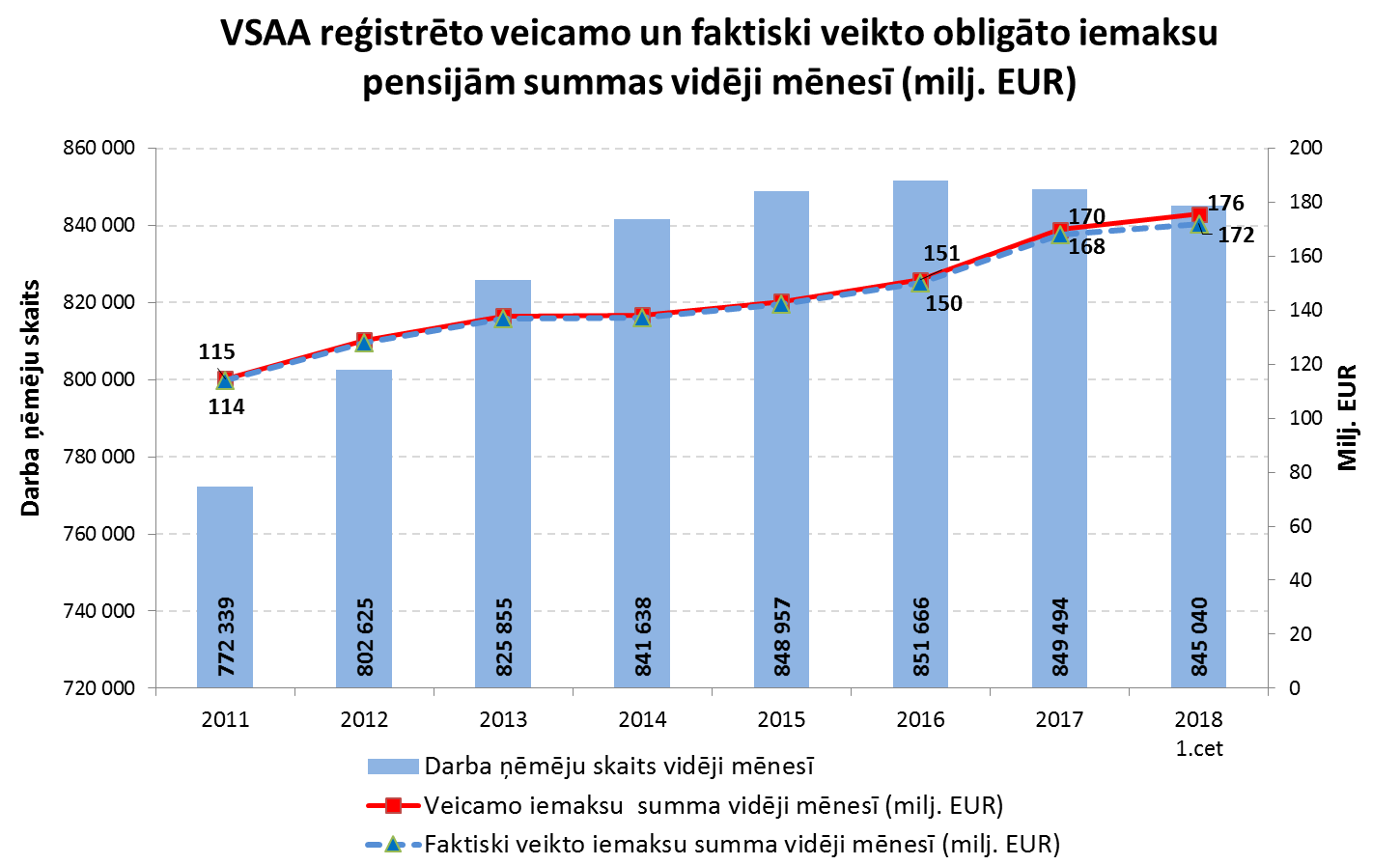 VSAA dati. Informācija par visiem periodiem aktualizēta 2018.gada jūlijā.Nav vērojamas krasas atšķirības starp veicamajām un faktiski veiktajām obligātajām iemaksām salīdzinot dažādās darba ņēmēju vecumgrupās (skat. 2.att.) Tomēr darba ņēmējiem vecuma grupā līdz 29 gadi periodā no 2011.gada faktiski veikto obligāto iemaksu īpatsvars salīdzinoši ir zemākais (par 0,6% punktiem atpaliek no darba ņēmējiem pirmspensijas vai pensijas vecumā). Saskaņā ar Ministru kabineta noteikumiem, VSAA obligātās iemaksas pārrēķina, ar attiecīgā mēneša vai ceturkšņa obligāto iemaksu atlikumu papildinot nākamā mēneša vai ceturkšņa obligātās iemaksas, līdz brīdim, kad faktiski veiktās obligātās iemaksas ir vienādas ar aprēķinātajām jeb veicamajām obligātajām iemaksām. 2.attēls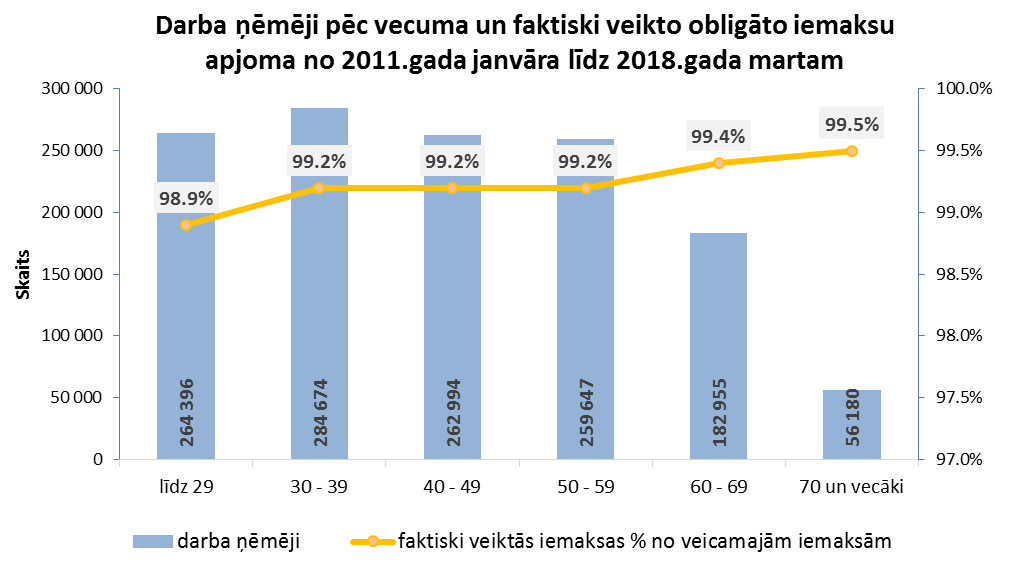 VSAA dati. Personas vecums tiek aprēķināts uz 2018.gada martu.Veicot darba ņēmēju individuālo datu analīzi par veicamajām un faktiski veiktajām obligātajām iemaksām pensiju apdrošināšanai par periodu no 2011.janvāra – 2018.gada martam, izriet sekojošais (skat. 3.att.):obligātās iemaksas veiktas pilnā apmērā (1.grupa) par 1087,8 tūkst. personām jeb 83%; veicamās un faktiski veiktās obligātās iemaksas ir bijušas 0,00 euro (2. grupa), kas saistīts ar slimības, maternitātes vai vecāku pabalsta saņemšanu vai arī atrašanos bezalgas atvaļinājumā, par 14,5 tūkst. personām jeb 1,1%;obligātās iemaksas veiktas nepilnā apmērā (3.grupa) par 204,3 tūkst. personām jeb 15,6%;obligātās iemaksas nav veiktas (4.grupa) par 4,3 tūkst. personām jeb 0,3%.3.attēls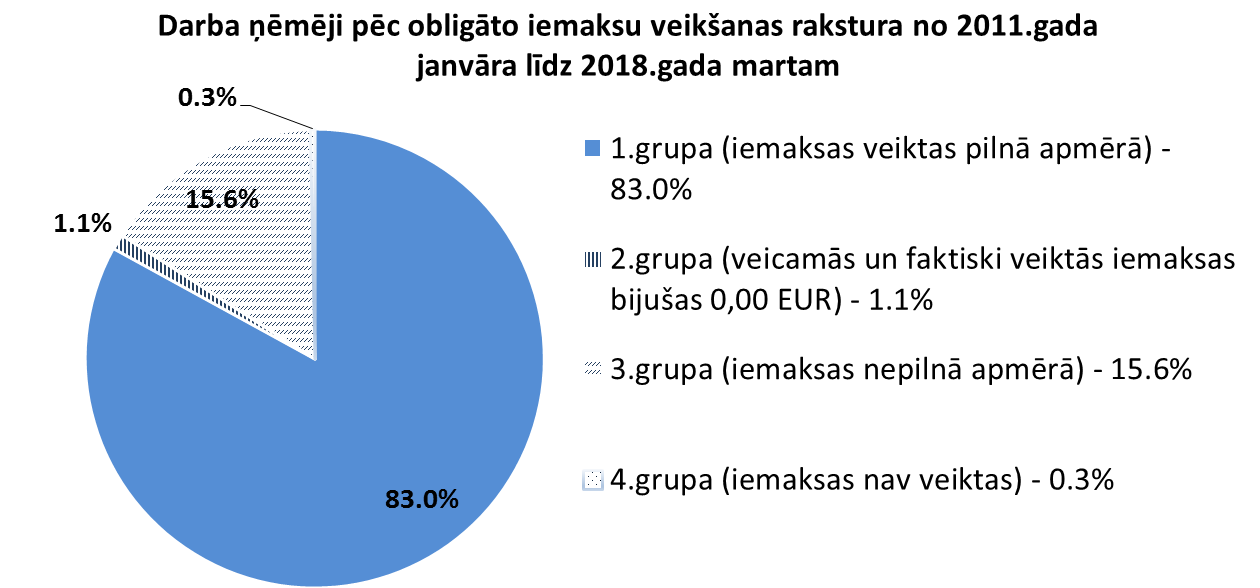           VSAA dati. Informācija par visiem periodiem aktualizēta 2018.gada jūlijā.Lai raksturotu situācijas izmaiņas, salīdzināti dati par darba ņēmēju veicamajām un faktiski veiktajām obligātajām iemaksām no 2011. gada laika posmos, kuri tika analizēti iepriekšējo gadu ziņojumos (skat. 1. tab.). 1.tabulaDarba ņēmēji pēc obligāto iemaksu veikšanas rakstura, % no kopskaita Kā redzams tabulā, laika periodā no 2011.gada janvāra līdz 2018.gada martam ir palielinājies to personu īpatsvars, par kurām obligātās iemaksas ir veiktas nepilnā apmērā (3.grupa), bet samazinājies – to, par kurām obligātās iemaksas ir veiktas pilnā apmērā, īpatsvars (1.grupa). Tas liek secināt, ka garākā laika periodā samazinās to darba ņēmēju skaits, par kuriem obligātās iemaksas nomaksātas pilnā apmērā.Lielāka neveikto iemaksu ietekme uz pensiju ir personām, kuras sasniegušas 50 un vairāk gadus (t.i., tuvojas laiks, kad, iestājoties noteiktajam pensijas vecumam, persona kļūs par pensiju saņēmēju), kā arī personām, kurām ir tiesības pieprasīt pensiju ar atvieglotiem noteikumiem.Vidēji uz vienu personu neveiktās obligātās iemaksas pensiju apdrošināšanai 3.grupā ir 471,99 euro, bet 4.grupā – 435,35 euro. Lielākā neveikto iemaksu summa vienai personai ir virs 100 tūkst. euro. Pārskata periodā, salīdzinot veiktās obligātās iemaksas pa vecuma grupām, izriet, ka personām virs 50 gadiem pilnā apmērā veikto obligāto iemaksu īpatsvars ir lielāks nekā personām līdz 50 gadu vecumam (skat. 4.att.). Personām līdz 60 gadiem tomēr ir lielāka neveikto un nepilnā apmērā veikto iemaksu pensijām proporcija un var radīt negatīvu ietekmi uz personas sociālo nodrošinājumu nākotnē.  4.attēls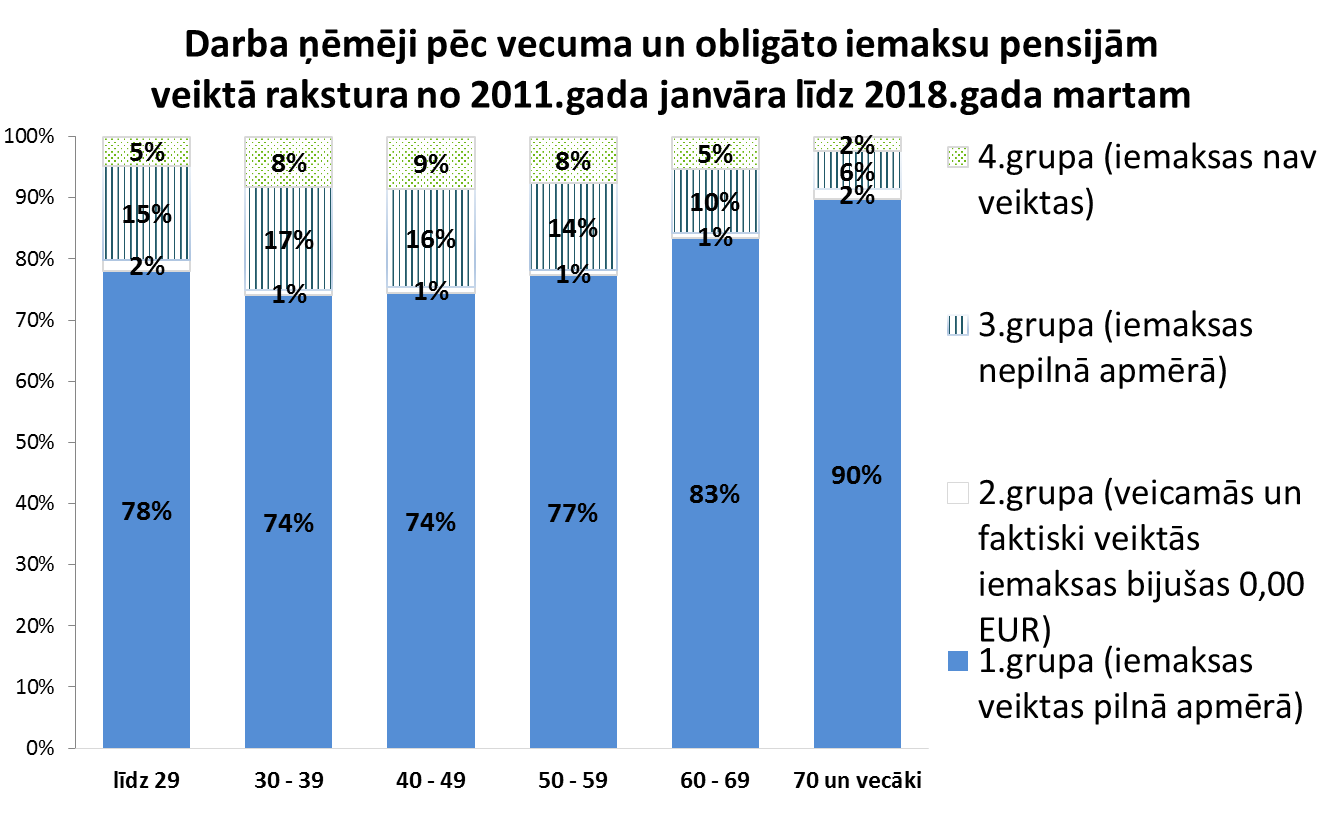 VSAA dati. Personas vecums tiek aprēķināts uz 2018.gada martu. Likuma 21. panta 2.1 daļa nosaka: „Ja darba devējs nav veicis šajā likumā noteiktās sociālās apdrošināšanas iemaksas, persona, par kuru darba devējam tās bija jāveic un kura ir sasniegusi vecumu, kas dod tiesības saņemt valsts vecuma pensiju, var veikt sociālās apdrošināšanas iemaksas pensiju apdrošināšanai.” Līdz 2018.gada 30. jūnijam 80 personas ir pieprasījušas paziņojumu par darba devēja aprēķinātajām, bet faktiski neveiktajām obligātajām iemaksām:67 personas pašas ir veikušas obligātās iemaksas pensiju apdrošināšanai (iemaksātās summas ir robežās no 9 euro līdz 2400 euro). No tām 20 personām VSAA saskaņā ar Ministru kabineta noteikumiem Nr.384 ir veikušas pārmaksāto iemaksu atmaksu;13 personas ir pieprasījušas paziņojumu, bet pašas obligātās iemaksas pensiju apdrošināšanai nav veikušas. Par šīm personām nesamaksātās summas paziņojumu sagatavošanas brīdī bija robežās no 250 EUR līdz 2 900 EUR.Analizējot gadījumus, kad personas pašas veikušas obligātās iemaksas, secināts, ka pārsvarā tie ir gadījumi, kad personas apdrošināšanas stāžs nesasniedz 30 gadus. Sasniedzot 30 gadu apdrošināšanas stāžu, aprēķinātais vecuma pensijas apmērs ir lielāks, kā arī šis nosacījums dod tiesības pieprasīt vecuma pensiju priekšlaicīgi, t.i., divus gadus pirms vispārējā pensionēšanās vecuma sasniegšanas.  SecinājumiSaskaņā ar VID informāciju par 2018. gada pirmajā pusgadā nodokļu maksātāju iesniegtajiem pārskatiem aprēķinātās (deklarētās) obligāto iemaksu summas kopā bija 1 515,9 milj. euro, savukārt darba devēji obligātās iemaksas faktiski bija veikuši 1 515,7 milj. euro apmērā (t.sk., maksājumi par iepriekšējiem periodiem, nokavējuma nauda).Uz 2018. gada 1. jūliju obligāto iemaksu parāds bija 160,6 milj. euro. Obligāto iemaksu reāli piedzenamie parādi uz 2018. gada 1. jūliju, salīdzinot ar 2018. gada 1. janvāri, palielinājušies par 4,6 milj. euro jeb 11 %. Pēc VSAA informācijas laika periodā no 2011. gada janvāra līdz 2018. gada martam faktiski veikto obligāto iemaksu summa no aprēķinātās (deklarētās) summas pensiju apdrošināšanai veidoja 99,2%. Darba ņēmējiem vecumā līdz 50 gadiem faktiski veikto iemaksu pensijām īpatsvars ir nedaudz zemāks nekā darba ņēmējiem, kas pārsniedz šo vecumu.  No 2011. gada samazinās to darba ņēmēju īpatsvars, par kuriem obligātās iemaksas nomaksātas pilnībā – periodā no 2011. gada līdz 2018.gada martam tas ir 83 %.Personas individuāli ir veikušas iemaksas pensiju apdrošināšanai pārsvarā gadījumos, kad personas apdrošināšanas stāžs nesasniedz 30 gadus, un līdz 2018.gada 30. jūnijam 67 personas pašas bija veikušas iemaksas (iemaksātās summas bija robežās no 9 euro līdz 2400 euro), lai gan kopumā 80 personas VSAA bija pieprasījušas paziņojumu par darba devēja aprēķinātajām, bet faktiski neveiktajām obligātajām iemaksām.Personām, kas pensionēsies tuvākajā laikā, joprojām tiks ņemtas vērā tai reģistrētās obligātās iemaksas par periodu līdz 2010. gada 31.decembrim, kaut faktiski tās nebūs veiktas. Obligāto iemaksu, kas veiktas no 2011. gada 1.janvāra, pensijām ietekme uz personas sociālo nodrošinājumu vecumdienās ar katru gadu palielinās. 31.08.2018 9:273220Zirnīte 67021520Kristine.Zirnite@lm.gov.lv 2011.-2014.marts2011.-2015.marts2011.-2016.marts2011.-2017.marts2011.-2018.marts1.grupa (iemaksas veiktas pilnā apmērā)85,9%82,8%84,1%82,7%83,0%2.grupa (veicamās un faktiski veiktās iemaksas bijušas 0,00 EUR)1,3%1,2%1,21,2%1,1%3.grupa (iemaksas nepilnā apmērā)12,3%15,8%14,3%15,8%15,6%4.grupa (iemaksas nav veiktas)0,5%0,4%0,4%0,3%0,3%         Ministrs                J.Reirs